                                MUNICÍPIO DE GASPAR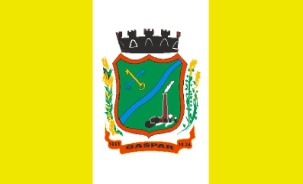                           SECRETARIA DA FAZENDA                           DEPARTAMENTO DE TRIBUTAÇÃO        Orientações sobre a Exclusão e Alteração de Contador de empresaO programa “Exclusão de Contador” permite que o contador se desvincule de empresas que não fazem mais parte de sua carteira de clientes. Ao se desvincular da empresa, o contador perde o vinculo com a empresa, não tendo mais acesso aos dados desta empresa.Sua utilização será por meio de Chave de acesso e senha ou também por Certificação Digital. O contador ou contabilidade deverá acessar o programa com sua credencial e senha ou certificação digital, e ali determinar quais empresas quer excluir e/ou manter na sua carteira de clientes.Já o programa “Alteração de Contador” permite alterar o contador responsável pela empresa por meio de procuração eletrônica.  Ao alterar o contador, a empresa retira os poderes do contador anterior, e libera para o novo contador acesso aos seus dados cadastrais municipais. Este programa também poderá ser utilizado para incluir contador na empresa, quando não existe contador vinculado na empresa.Sua utilização é somente por meio de certificação digital, e apenas a empresa portadora do certificado digital poderá efetuar esta alteração. AtenciosamenteDepartamento de TributaçãoSecretaria da Fazenda